Publicado en Monterrey el 29/07/2021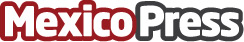 ¿Por qué rentar vehículos de seguridad privada para una empresa?Los vehículos de seguridad privada son uno de los elementos necesarios para llevar a cabo las actividades dentro del servicio de custodias, una de las labores más sofisticadas en cuanto a protección y eficiencia. Pero ¿Cómo funciona la renta de autos de seguridad? aquí lo explica la empresa de líder en renta de autos MaxirentDatos de contacto:Julian UlloaFuturite5541809008Nota de prensa publicada en: https://www.mexicopress.com.mx/por-que-rentar-vehiculos-de-seguridad-privada_1 Categorías: Automovilismo Emprendedores Logística Recursos humanos Consumo Industria Automotriz http://www.mexicopress.com.mx